GRADSKO VIJEĆE  				                                                         NACRTKLASA:URBROJ:Karlovac,Na temelju članka 104. stavka 1. točke 2. Zakona o komunalnom gospodarstvu („Narodne novine“ br. 68/18, 110/18 i 32/20) i članaka 34. i 97. Statuta Grada Karlovca („Glasnik Grada Karlovca“ br. 7/09, 8/09, 3/13, 6/13, 1/15 – pročišćeni tekst, 3/18, 13/18, 6/20, 4/21, 8/21 i 9/21 – pročišćeni tekst), Gradsko vijeće Grada Karlovca na _____ sjednici održanoj __________ 2022. god. donijelo je ODLUKU O IZMJENI PLANA RASPOREDA KIOSKAČlanak 1.U Planu rasporeda kioska („Glasnik Grada Karlovca“ br. 4/19), u TABLIČNOM PRIKAZU, redni broj 2, k.č.br. 4220, k.o. Karlovac 2, adresa Gažanski trg pored Autokluba i samoposluge, mijenja se namjena tako da umjesto „trgovina na malo – prodaja tiska, duhanskih i drugih proizvoda“ glasi „trgovina na malo – prodaja pekarskih proizvoda“.Članak 2.Ova Odluka stupa na snagu osmog dana od dana objave u „Glasniku Grada Karlovca“.Predsjednik Gradskog vijeća:            							             Marin Svetić, dipl. ing. šumarstva	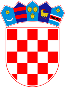 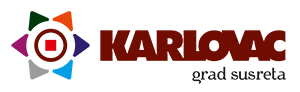 REPUBLIKA HRVATSKAKARLOVAČKA ŽUPANIJAREPUBLIKA HRVATSKAKARLOVAČKA ŽUPANIJA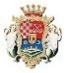 GRAD KARLOVAC